Hafiz     Hafiz.348266@2freemail.com                                                                             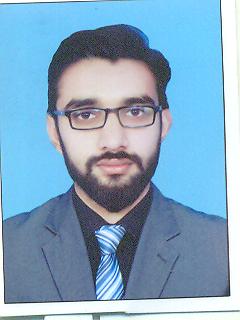 PROFILE	OBJECTIVESeeking a challenge opportunities to demonstrate my skills, abilities and excellent marketing acumen to attain experience and knowledge in an organization working on a global scale offering scope for career growth and professional Development. KEY COMPETENCIESFlexible AttitudeSelf-Motivated, Dedicated, Honest and Hard Working.Ability to work under High-Pressurized Work Environment.Quick LearnerPROFESSIONAL EXPERIENCEOxenlab Software HouseLocation: 57-H Gulberg 3, Lahore, PakistanWeb Developer    				   August-2016 to November-2016JOB DESCRIPTIONGo through basic concepts of OOP and apply them into different examples.Working on basic concepts of PHP. Get all the knowledge about LARAVEL framework. Laravel hierarchy, style of code and knowing that how to use it.I am working as a backend coder. SQL connectivity and using it with Laravel.Develop some web menus like, login, CRUD operations on student record and working with team to develop a Quiz Portal website.  EDUCATIONAL BACKGROUNDBS (Hons)	in Computer Science 						            2012-2016Superior University, Raiwind road, LahoreIntermediate in Computer Science (ICS)			                         2009-2012Government Shalimar college, LahoreMatric in Science					                                                   2007-2009Government High School, LahoreCOMPUTER SKILLSMicrosoft Office (Word, Excel, PowerPoint). Internet.OOPC#, ASP.NETSQL ManagementHTML CSSPHPLaravel AwardsBest Teaching assistant at Superior University, Lahore (2012)Batch representative (CR) in Superior University (2012-2016)Language ProficienciesEnglish: Speaking: Fluent,               Reading: Excellent,               Writing: Excellent.Urdu:      Excellent in speaking, reading & writing.Punjabi:  Excellent in speaking, reading & writing.ReferencesCan be furnished upon request